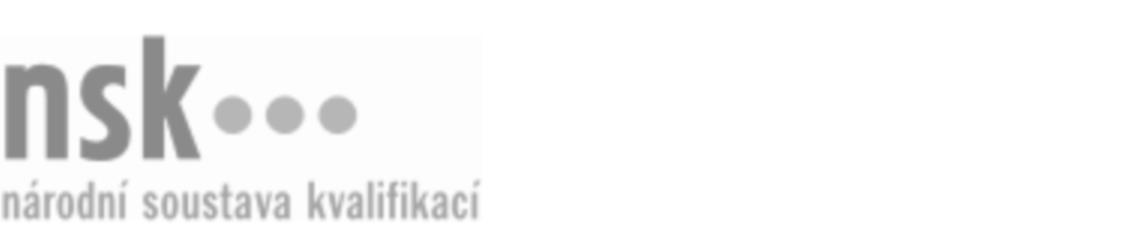 Kvalifikační standardKvalifikační standardKvalifikační standardKvalifikační standardKvalifikační standardKvalifikační standardKvalifikační standardKvalifikační standardHutní technik přípravář / technička přípravářka výroby (kód: 21-072-M) Hutní technik přípravář / technička přípravářka výroby (kód: 21-072-M) Hutní technik přípravář / technička přípravářka výroby (kód: 21-072-M) Hutní technik přípravář / technička přípravářka výroby (kód: 21-072-M) Hutní technik přípravář / technička přípravářka výroby (kód: 21-072-M) Hutní technik přípravář / technička přípravářka výroby (kód: 21-072-M) Hutní technik přípravář / technička přípravářka výroby (kód: 21-072-M) Autorizující orgán:Ministerstvo průmyslu a obchoduMinisterstvo průmyslu a obchoduMinisterstvo průmyslu a obchoduMinisterstvo průmyslu a obchoduMinisterstvo průmyslu a obchoduMinisterstvo průmyslu a obchoduMinisterstvo průmyslu a obchoduMinisterstvo průmyslu a obchoduMinisterstvo průmyslu a obchoduMinisterstvo průmyslu a obchoduMinisterstvo průmyslu a obchoduMinisterstvo průmyslu a obchoduSkupina oborů:Hornictví a hornická geologie, hutnictví a slévárenství (kód: 21)Hornictví a hornická geologie, hutnictví a slévárenství (kód: 21)Hornictví a hornická geologie, hutnictví a slévárenství (kód: 21)Hornictví a hornická geologie, hutnictví a slévárenství (kód: 21)Hornictví a hornická geologie, hutnictví a slévárenství (kód: 21)Hornictví a hornická geologie, hutnictví a slévárenství (kód: 21)Týká se povolání:Hutní, kovárenský a slévárenský technikHutní, kovárenský a slévárenský technikHutní, kovárenský a slévárenský technikHutní, kovárenský a slévárenský technikHutní, kovárenský a slévárenský technikHutní, kovárenský a slévárenský technikHutní, kovárenský a slévárenský technikHutní, kovárenský a slévárenský technikHutní, kovárenský a slévárenský technikHutní, kovárenský a slévárenský technikHutní, kovárenský a slévárenský technikHutní, kovárenský a slévárenský technikKvalifikační úroveň NSK - EQF:444444Odborná způsobilostOdborná způsobilostOdborná způsobilostOdborná způsobilostOdborná způsobilostOdborná způsobilostOdborná způsobilostNázevNázevNázevNázevNázevÚroveňÚroveňOrientace v normativech, značkách oceli a základních technologických procesech hutní výrobyOrientace v normativech, značkách oceli a základních technologických procesech hutní výrobyOrientace v normativech, značkách oceli a základních technologických procesech hutní výrobyOrientace v normativech, značkách oceli a základních technologických procesech hutní výrobyOrientace v normativech, značkách oceli a základních technologických procesech hutní výroby44Sestavování operativních plánů hutní výrobySestavování operativních plánů hutní výrobySestavování operativních plánů hutní výrobySestavování operativních plánů hutní výrobySestavování operativních plánů hutní výroby44Vyhodnocování operativních plánů hutní výroby a tvorba statistických datVyhodnocování operativních plánů hutní výroby a tvorba statistických datVyhodnocování operativních plánů hutní výroby a tvorba statistických datVyhodnocování operativních plánů hutní výroby a tvorba statistických datVyhodnocování operativních plánů hutní výroby a tvorba statistických dat44Aktualizace a optimalizace operativních plánů hutní výrobyAktualizace a optimalizace operativních plánů hutní výrobyAktualizace a optimalizace operativních plánů hutní výrobyAktualizace a optimalizace operativních plánů hutní výrobyAktualizace a optimalizace operativních plánů hutní výroby44Provádění rozborů efektivnosti zakázek hutní výrobyProvádění rozborů efektivnosti zakázek hutní výrobyProvádění rozborů efektivnosti zakázek hutní výrobyProvádění rozborů efektivnosti zakázek hutní výrobyProvádění rozborů efektivnosti zakázek hutní výroby44Hutní technik přípravář / technička přípravářka výroby,  29.03.2024 13:47:07Hutní technik přípravář / technička přípravářka výroby,  29.03.2024 13:47:07Hutní technik přípravář / technička přípravářka výroby,  29.03.2024 13:47:07Hutní technik přípravář / technička přípravářka výroby,  29.03.2024 13:47:07Strana 1 z 2Strana 1 z 2Kvalifikační standardKvalifikační standardKvalifikační standardKvalifikační standardKvalifikační standardKvalifikační standardKvalifikační standardKvalifikační standardPlatnost standarduPlatnost standarduPlatnost standarduPlatnost standarduPlatnost standarduPlatnost standarduPlatnost standarduStandard je platný od: 21.10.2022Standard je platný od: 21.10.2022Standard je platný od: 21.10.2022Standard je platný od: 21.10.2022Standard je platný od: 21.10.2022Standard je platný od: 21.10.2022Standard je platný od: 21.10.2022Hutní technik přípravář / technička přípravářka výroby,  29.03.2024 13:47:07Hutní technik přípravář / technička přípravářka výroby,  29.03.2024 13:47:07Hutní technik přípravář / technička přípravářka výroby,  29.03.2024 13:47:07Hutní technik přípravář / technička přípravářka výroby,  29.03.2024 13:47:07Strana 2 z 2Strana 2 z 2